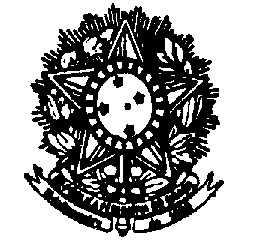 SERVIÇO PÚBLICO FEDERALMINISTÉRIO DA EDUCAÇÃOUNIVERSIDADE FEDERAL FLUMINENSEFACULDADE DE NUTRIÇÃO EMÍLIA DE JESUS FERREIROAo vigésimo oitavo dia, do mês de novembro, do ano de dois mil e dezenove às 13h 30 min, reuniram-se na sala 611, os seguintes professores: Amina Costa, Ana Beatriz Siqueira, Camila Maranha, Clarissa Magalhães, Daniele Bastos Soares, Enilce Sally, Kátia Ayres, Luiz Antônio dos Anjos, Manoela Pessanha, Maria das Graças Medeiros, Maristela Soares Lourenço, Patrícia Camacho Dias, Roseane Moreira Sampaio Barbosa, Silvia Pereira, Vivian Wahrlich. Foram justificadas as seguintes ausências: Daniele Mendonça (aula), Patricia Henriques (férias), Luciene Burlandy (aula). A reunião teve como pontos de pauta: 1. Aprovação da ata da reunião de outubro de 2019, 2. Planejamento de disciplinas para 2020.1, 3. Calendário de reuniões do MNS para 2020, 4. Destino de computador comprado para o MNS com recurso do Centro Colaborador em Alimentação e Nutrição Escolar (CECANE)-UFF, 5. Alteração de horário da disciplina de Epidemiologia Aplicada à Nutrição. E os Informes foram: 1. Férias de Daniele Bastos Soares para 2019 e 2020, 2. Aprovação da proposta de integração dos estágios em Alimentação para Coletividade e Nutrição em Saúde Pública em reunião de Colegiado de Curso (13/11/19), 3. Aprovação de desenho de cargo de nutricionista para o MNS em reunião de Colegiado de unidade (04/11/19), 4. Aprovação do Espaço de apoio à amamentação em reunião de Colegiado de Unidade (04/11/19), 5. Aprovação do Regimento do Espaço Multidisciplinar de Educação, 6. Pedido de Exoneração do cargo de Coordenador do Curso de Nutrição, 7. Entrega do plano de trabalho de 30 meses da profa. Manoela Pessanha, 8. Resultado das Avaliações Institucionais de 2019.1 no Sistema de Avaliação Institucional, 9. Quadro de cortiça do MNS, 10. Lançamento de notas do 2019/2 - 03/12/19 a 06/01/20, 11. Relatório Anual de Docentes (RAD) 2019 - Prazo até 14/01/20, 12. Diários de classe de 2019.2, 13. Bens inservíveis e papel para reciclagem: retirada em 29/11/19, 14. Colação de grau não oficial, 15. Encaminhamento da Oficina do Grupo de Trabalho (GT) de extensão, 16. Exercício provisório da prof. Úrsula Bagni (Universidade Federal do Rio Grande do Norte) na UFF. No primeiro ponto de pauta, a profa. Daniele Soares procedeu a leitura da ata da reunião deste Departamento, do mês de outubro de 2019, e a mesma foi aprovada por unanimidade. No segundo ponto, a profa. Daniele Soares apresentou a planilha de distribuição das disciplinas e suas respectivas cargas horárias por docente, para o primeiro semestre de 2020, e a mesma foi aprovada (Anexo 1). No próximo ponto, a profa. Daniele Soares apresentou a seguinte proposta de calendário de reuniões do MNS para o ano de 2020: 10/02/20; 24/03/20; 29/04/20; 28/05/20; 26/06/20; 13/07/20; 25/08/20; 30/09/20; 29/10/20; 27/11/20; 14/12/20, sendo a mesma aprovada por unanimidade. No quarto ponto, a profa. Daniele Soares fez o sorteio do desktop, entre as salas 402, 403 e 404, adquirido com o recurso financeiro oriundo do Projeto de extensão CECANE-UFF em 2019, e a sala contemplada com o equipamento foi a 402. A profa. Daniele Soares também disponibilizou um notebook, oriundo deste Departamento, para um professor e a profa. Sílvia Pereira solicitou que o mesmo esteja disponível na sala 403. Esta proposta foi aprovada por unanimidade pela plenária. No próximo ponto de pauta, a profa. Ana Beatriz Siqueira pediu a palavra e solicitou que a disciplina Epidemiologia Aplicada à Nutrição, ministrada para o curso de Nutrição às quartas-feiras de 10 às 12 horas, fosse alterada de horário para 10 às 12:30 horas, mantendo-se o dia da semana. A profa. Ana Beatriz Siqueira justificou tal pedido de troca de horário pela necessidade da disciplina ser finalizada antes da última semana de semestre letivo e a plenária aprovou por unanimidade esta solicitação de alteração. Terminados os pontos de pauta, a profa. Daniele Soares informou que estará de férias durante os períodos de 04 a 18 de dezembro de 2019 e de 06 de janeiro a 04 de fevereiro de 2020 e, que durante estes períodos, a profa. Amina Chain estará na chefia deste Departamento. No segundo informe, a profa. Daniele Soares relatou que a proposta de integração dos estágios em Alimentação Coletiva e Nutrição em Saúde Pública foi aprovada em reunião extraordinária de Colegiado de curso de nutrição, em 13 de novembro de 2019, para início no primeiro semestre de 2020 no Instituto Nacional de Educação de Surdos (INES) em Laranjeiras. Nos terceiro e quarto informes, a profa. Daniele Soares relatou que o desenho de cargo de nutricionista, para este Departamento, e o Espaço de Apoio à Amamentação, a ser instalado no quinto andar desta Unidade, foram aprovados na reunião de colegiado de unidade em 04 de novembro de 2019. No quinto informe, a profa. Daniele Soares informou à plenária que a proposta de Regimento do Espaço Multidisciplinar de Educação será ponto de pauta em reunião de Colegiado de unidade no dia 03 de dezembro de 2019. Dando continuidade aos informes, a profa. Sílvia Pereira relatou que foi publicada em Boletim de Serviço 220/2019 da UFF, em 26 de novembro de 2019, a exoneração da profa. Juliana dos Santos Vilar do cargo de coordenadora de curso de nutrição da UFF, a partir de 18 de novembro de 2019, passando, neste mesmo dia, a profa. Sílvia Pereira a exercer tal  função. No sétimo informe, a profa. Daniele Soares informou à plenária que a profa. Manoela Pessanha apresentou a este Departamento, em 18 de novembro de 2019, o seu plano de trabalho referente aos próximos trinta meses com vistas à avaliação do seu estágio probatório. Em seguida, a profa. Daniele Soares informou que o resultado das avaliações institucionais da UFF,  do primeiro semestre de 2019, encontram-se disponíveis no sítio eletrônico app.uff.br/sai. No nono informe, a profa. Daniele Soares relatou que, durante a reunião deste Departamento em outubro de 2019, que teve como um dos pontos de pauta a elaboração de um pedido de compras para 2020, a sala 413 solicitou a aquisição/compra de um quadro de cortiça. A profa. Daniele Soares informou que, como este Departamento já dispunha de um quadro de cortiça que não estava sendo utilizado por nenhum docente, o mesmo foi alocado na sala 413 e a solicitação de aquisição deste material foi retirada do pedido de compras para este Departamento no próximo ano. Nos décimo e décimo primeiro informes, respectivamente, a profa. Daniele Soares informou à plenária que o período para o lançamento de notas das disciplinas ministradas deste semestre é de 03 de dezembro de 2019 a 06 de janeiro de 2020 e que o prazo para preenchimento e envio do RAD 2019 encerra em 14 de janeiro de 2020. No próximo informe, a profa. Daniele Soares destacou a importância e necessidade da entrega, por parte dos docentes, dos diários de classe de 2019.2, neste Departamento, tão logo as disciplinas se encerrem. No décimo terceiro informe, a profa. Daniele Soares ratificou que a retirada dos bens inservíveis e de papéis para reciclagem ocorrerá nesta unidade no dia 29 de novembro de 2019. No próximo informe, a profa. Daniele Soares relatou que, após reunião de colegiado de unidade, em 04 de novembro de 2019, foi deliberado que, a partir desta data, os professores desta unidade não participem de cerimônias de colação de grau não oficial. A profa. Daniele Soares relatou também que a profa. Wanise Cruz, diretora desta unidade, irá contactar a PROGRAD para buscar informações para que as colações de grau dos alunos do curso de nutrição sejam realizadas pela UFF e que a profa. Sílvia Pereira, coordenadora do curso de nutrição, entrará em contato com as comissões de formatura para informar que os professores desta unidade não mais participarão de formaturas extra-oficiais, excetuando-se a que ocorrerá em janeiro de 2020, tendo em vista que esta já havia sido acordada a participação de alguns docentes desta unidade previamente à deliberação em colegiado de unidade no mês de novembro de 2019. No penúltimo último informe, a profa. Sílvia Pereira explanou que, durante a Oficina de Creditação da Extensão no currículo de nutrição da UFF, ocorrida em 08 de novembro de 2019 e promovida pelo Grupo de Trabalho (GT) Extensão da Faculdade de Nutrição da UFF, houve o encaminhamento de que este GT prosseguirá com a proposta de reestruturação das disciplinas de Práticas Integradas para que estas tenham suas cargas horárias creditadas como extensão no currículo do curso de nutrição da UFF. No último informe, a profa. Daniele Soares relatou que a profa. Úrsula Bagni contactou, via e-mail, no dia 26 de novembro de 2019, este Departamento para informar que uma decisão judicial lhe assegurou o direito ao exercício provisório na UFF a partir de 01de janeiro de 2020. A profa. Daniele Soares também relatou que esteve no dia 27 de novembro de 2019 na Seção de Controle de Afastamentos e Desligamentos (SCAD) – PROGEPE, na Reitoria, para obter informações acerca do processo de exercício provisório da profa. Úrsula Viana Bagni da UFRN e foi informada pela chefe do SCAD, Senhora Luziane, que a servidora Úrsula Bagni será contactada pela PROGEPE tão logo o seu processo de exercício provisório seja analisado. Terminados os informes, a profa. Daniele Soares concedeu a palavra livre. A profa. Kátia Ayres perguntou à plenária sobre o andamento do processo de flexibilização da jornada de trabalho dos servidores técnicos administrativos (TA) desta unidade. A servidora Helga Nazario relatou que o pedido de solicitação de flexibização dos servidores TA desta unidade ainda não foi oficialmente encaminhado mas que os mesmos, em sua grande maioria, já se encontram instalados em uma única secretaria. Em seguida, o prof. Luiz Antônio dos Anjos informou que já foram coletados dados de 10.500 crianças no Enani, correspondendo a 2/3 do total previsto. O prof. Luz Antônio também informou que os equipamentos de antropometria do Enani, que estavam sob guarda no LANUFF, foram distribuídos  entre as universidades participantes da pesquisa e que o LANUFF permaneceu  com alguns kits, para empréstimo para pesquisas, assim que os mesmos forem patrimoniados e suas doações forem confirmadas. O prof. Luiz Antônio também relatou que a FAPERJ liberou o recurso financeiro da pesquisa intitulada “Centro de Estudos Translacionais sobre Obesidade e Comorbidades associadas envolvendo a Composição Corporal, Balanço Energético e Interações Genéticas”, aprovada dentro do programa  de “Apoio às instituições de Ensino e Pesquisa Sediadas no Estado do Rio de Janeiro – 2018”, e que um equipamento de PCR será adquirido para o LABNE, com parte deste recurso, assim como manutenções no LANUFF e LABNE serão realizadas. A profa. Patrícia Camacho pediu a palavra e informou que a nota de crédito para o CECANE foi empenhada e que, para o próximo ano, haverá três produtos a serem desenvolvidos pelo CECANE. A profa. Sílvia Pereira relatou que participou do Fórum de coordenadores em novembro de 2019 que tratou, em grande parte do tempo, sobre a creditação da extensão nos currículos de graduação da UFF e sobre a minuta, que está sendo elaborada e discutida junto à PROGRAD e PROEX, que considera que somente os alunos ingressantes nos cursos de graduação da UFF, a partir de 2022.1, terão a obrigatoriedade de ter 10% da carga horária total do curso creditada em atividades de extensão. Não tendo mais nada a tratar, a reunião foi dada por encerrada por mim, Daniele da Silva Bastos Soares, da qual também lavrei a presente ata.